 树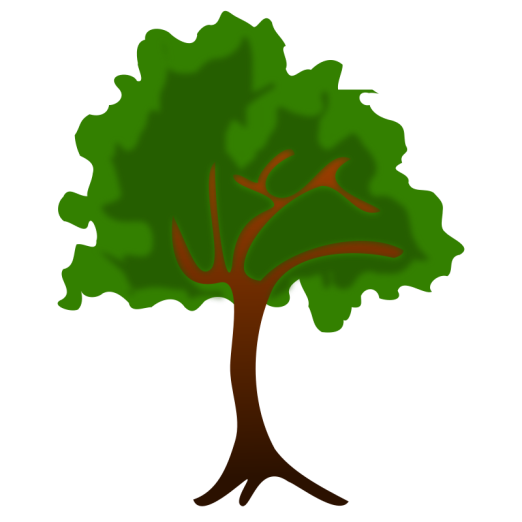 河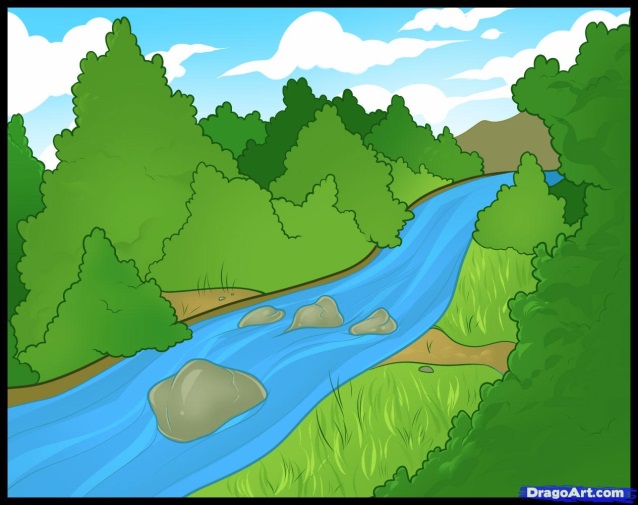   哭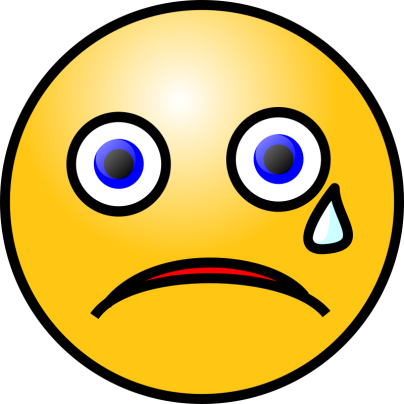 笑 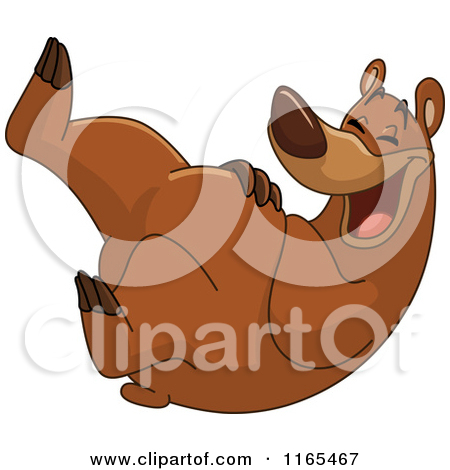   一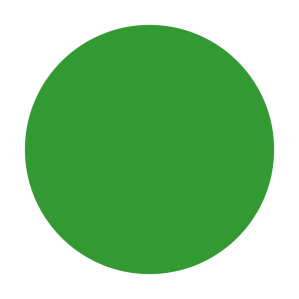  二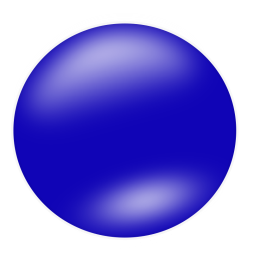 河树笑哭二一四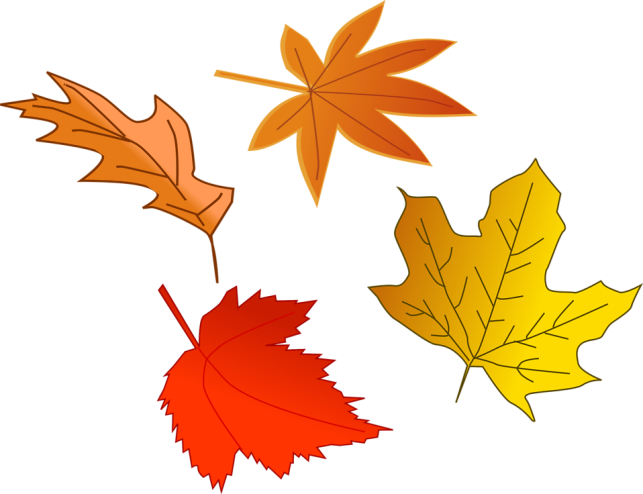 三三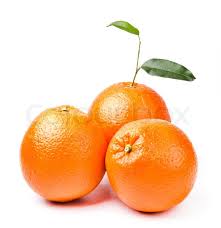 五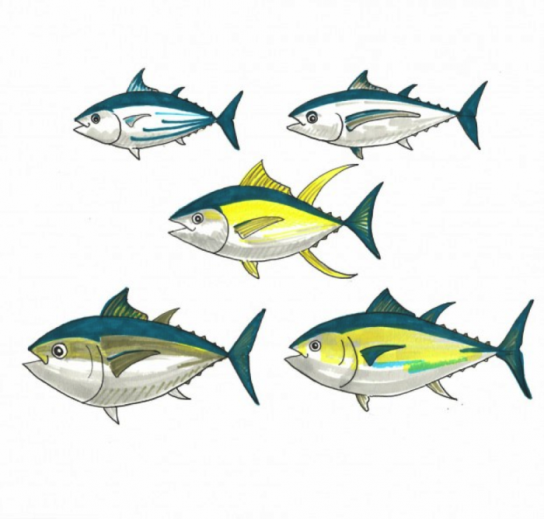  六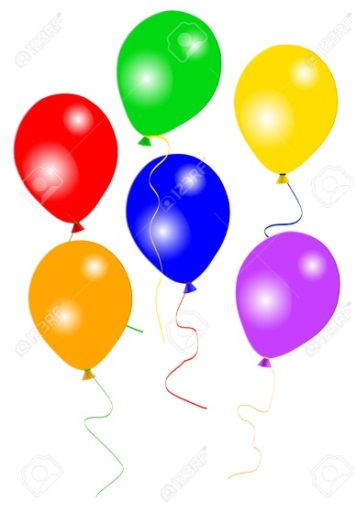 七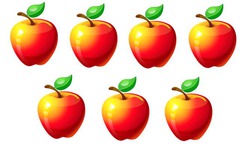 三四六五八七